Фотоотчет о проведении интеллектуально-речевой игры «Пойми меня»                                             (21.06.2016г. корпус №2)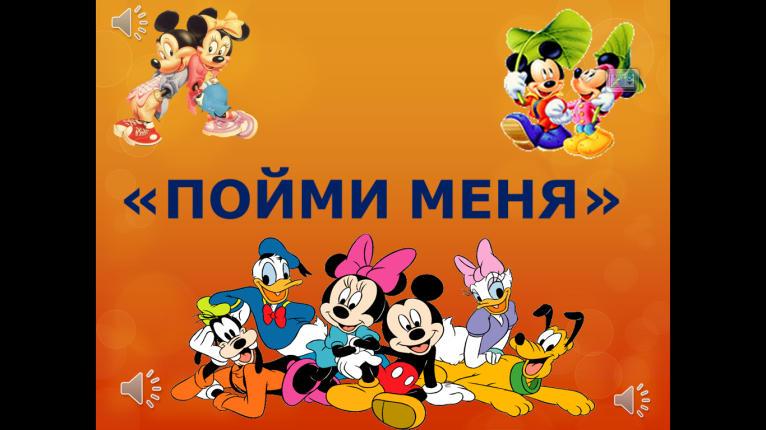 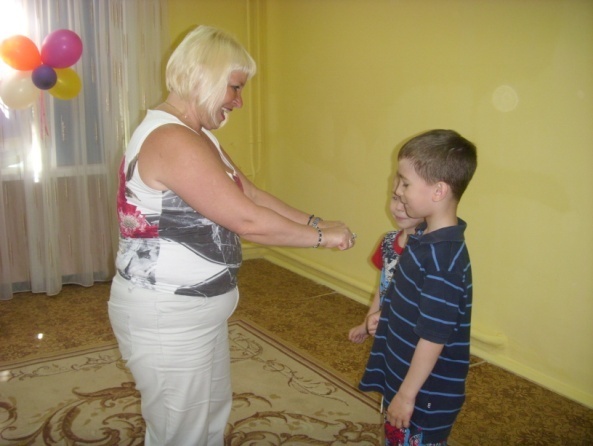 Чтоб попасть в команду мне,Надо символ угадать в руке.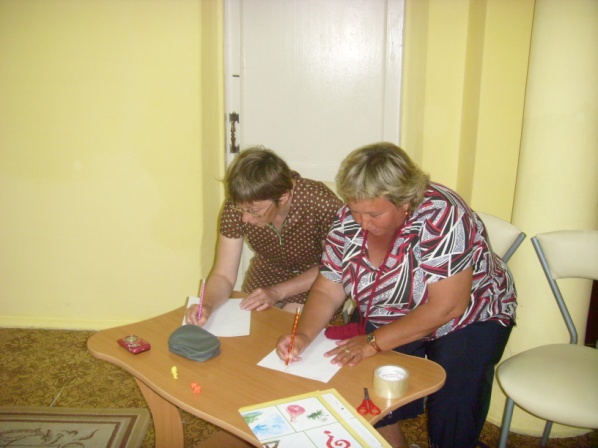                                 За игрой всегда следит                        Компетентное жюри!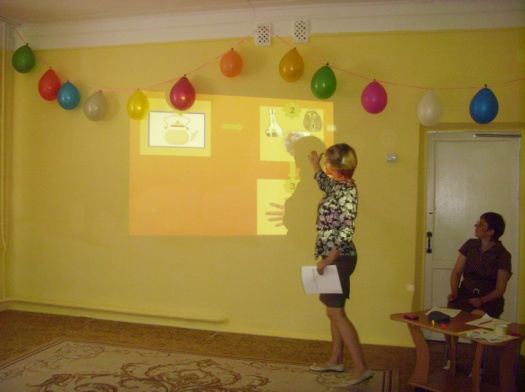 В «Объяснялки» мы играем,Но предмет не называем.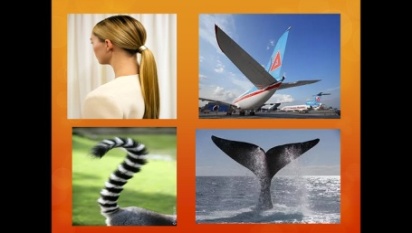 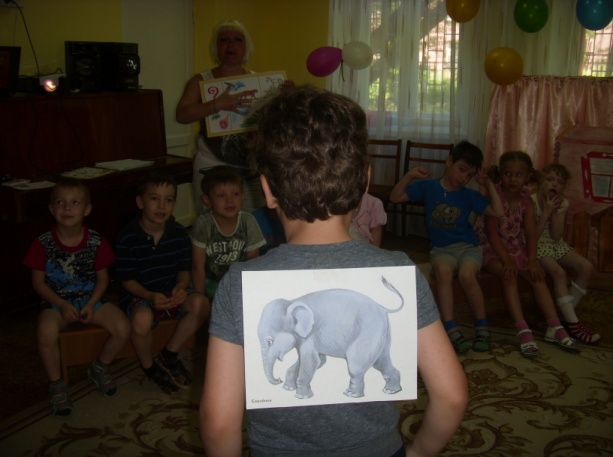 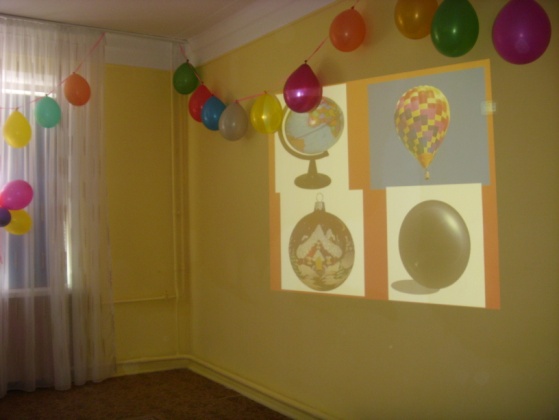 На картинки посмотри - Слово многозначное скажи.Кто я – слон или пчела?Угадайте же, друзья!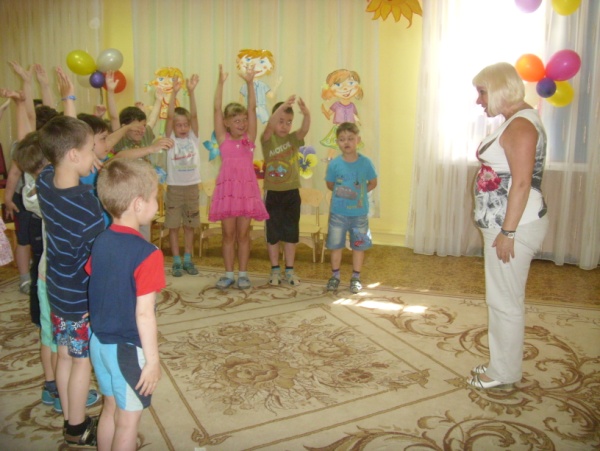 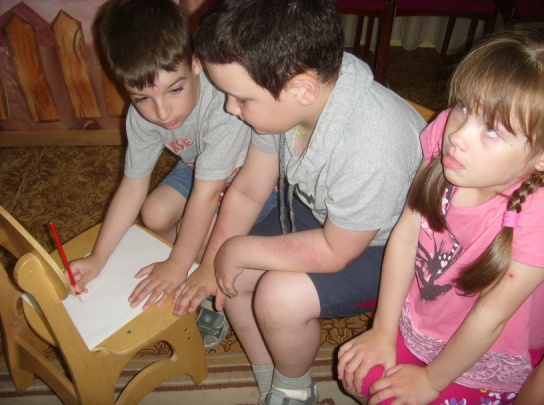 Мы немножечко устали –                      Поиграть все дружно встали!В «Рисовалки» мы играем, Что нарисуем – угадаем!	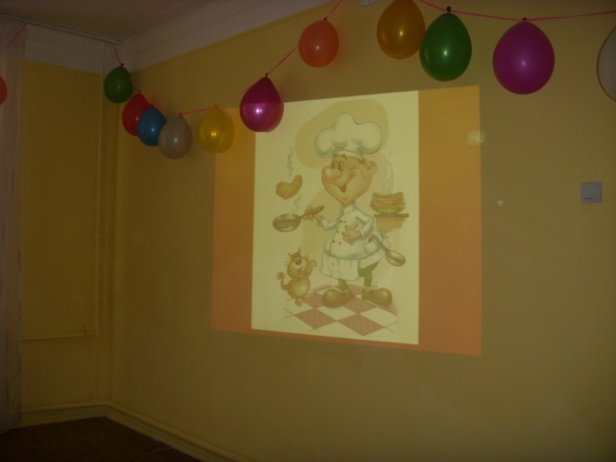 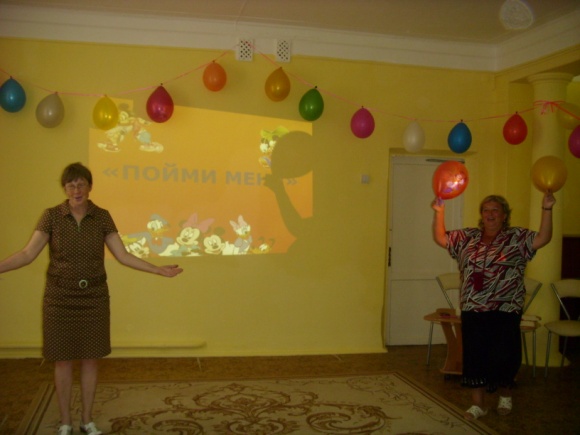 Думаем и размышляем –                        Профессию называем.А жюри нам скажет дружно – снова победила дружба!!!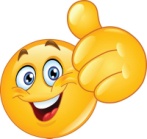 